СОБРАНИЕ ПРЕДСТАВИТЕЛЕЙ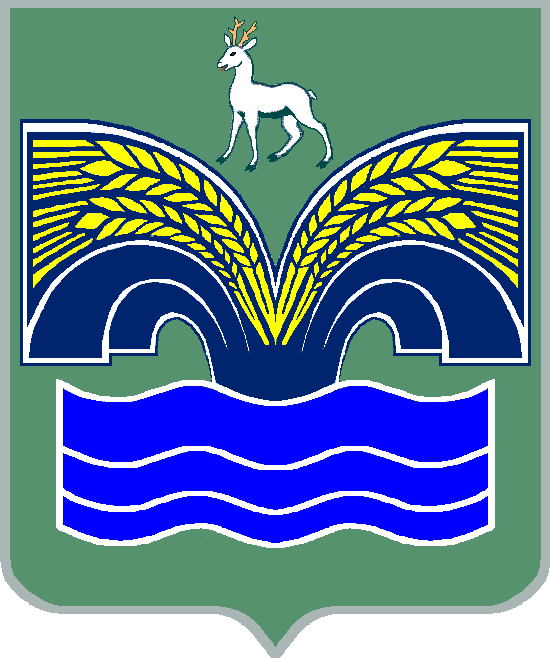 СЕЛЬСКОГО ПОСЕЛЕНИЯ КРАСНЫЙ ЯРМУНИЦИПАЛЬНОГО РАЙОНА КРАСНОЯРСКИЙСАМАРСКОЙ ОБЛАСТИЧЕТВЕРТОГО СОЗЫВАРЕШЕНИЕот «07» июня 2018 года № 26Об утверждении Порядка предоставления муниципальных гарантий по инвестиционным проектам  сельского поселения Красный ЯрРассмотрев Представление Прокуратуры Красноярского района Самарской области от 23.04.2018 г № 07-21/63 об устранении нарушений федерального бюджетного законодательства, обеспечивающего защиту прав предпринимателей в сфере инвестиционной деятельности, осуществляемой в форме капитальных вложений, в  соответствии со ст. 115, 117 Бюджетного кодекса Российской Федерации, ст. 19 Федерального закона от 25.02.1999 №39-ФЗ «Об инвестиционной деятельности в Российской Федерации, осуществляемой в форме капитальных вложений», Собрание представителей сельского поселения Красный Яр муниципального района Красноярский Самарской области РЕШИЛО:1. Утвердить Порядок предоставления муниципальных гарантий  по инвестиционным проектам   сельского поселения Красный Яр муниципального района Красноярский Самарской области (Приложение 1). 2.  Опубликовать настоящее решение в газете «Красноярский вестник» и разместить в сети Интернет на официальном сайте: http://kryarposelenie.ru.3.Настоящее решение вступает в силу со дня официального опубликования.Приложение 1к Решению Собрания представителей  сельского поселения  Красный Ярмуниципального района Красноярский Самарской области от  «07»  июня  2018 г №  26ПОРЯДОКПРЕДОСТАВЛЕНИЯ МУНИЦИПАЛЬНЫХ ГАРАНТИЙ ПО ИНВЕСТИЦИОННЫМ ПРОЕКТАМ  СЕЛЬСКОГО ПОСЕЛЕНИЯ КРАСНЫЙ ЯР1. Настоящий Порядок  устанавливает  единые  условия предоставления муниципальных гарантий по инвестиционным проектам   сельского поселения Красный Яр (далее также – гарантии) в целях обеспечения общего доступа индивидуальных предпринимателей, юридических лиц к получению гарантий, надлежащего исполнения обязательств индивидуальных предпринимателей, юридических лиц перед бенефициарами для реализации инвестиционных проектов. Настоящий Порядок направлен на повышение эффективности предоставления гарантий за счет применения формализованного конкурсного отбора наиболее перспективных предложений о предоставлении гарантий, а также снижение рисков невыполнения получателем гарантий своих обязательств, приводящих к увеличению расходов бюджета сельского поселения Красный Яр (далее –поселение). 2. Муниципальная гарантия – вид долгового обязательства, в силу которого поселение (гарант) обязан при наступлении предусмотренного в гарантии события (гарантийного случая) уплатить лицу, в пользу которого предоставлена гарантия (бенефициару), по его письменному требованию определенную в обязательстве денежную сумму за счет средств бюджета поселения в соответствии с условиями даваемого гарантом обязательства отвечать за исполнение третьим лицом (принципалом) его обязательств перед бенефициаром. 3. Гарантии предоставляются Администрацией поселения в пределах сумм, предусмотренных решением о бюджете поселения, договором о предоставлении гарантии, в соответствии с Бюджетным кодексом Российской Федерации и настоящим Порядком. 4. Получателями гарантий являются организации, индивидуальные предприниматели, зарегистрированные в установленном порядке на территории поселения и осуществляющие деятельность на территории поселения (далее – принципалы). 5. Получателями гарантий не могут быть:  5.1. принципалы, в отношении которых в установленном порядке принято решение о реорганизации или ликвидации;  5.2. принципалы, в отношении которых возбуждена процедура банкротства; 5.3. принципалы, на имущество которых обращено взыскание в порядке, установленном действующим законодательством; 5.4. принципалы, имеющие просроченную задолженность по уплате налогов и сборов в бюджеты всех уровней бюджетной системы Российской Федерации; 5.5. принципалы, имеющие просроченную задолженность по ранее предоставленным на возвратной основе бюджетным средствам; 5.6. принципалы, имеющие неурегулированные обязательства по гарантиям, ранее им предоставленным поселением; 5.7. принципалы, не имеющие иного (кроме гарантии) обеспечения исполнения обязательств  принципала по кредитному договору. При этом общая сумма обеспечения исполнения обязательств принципала по кредитному договору, включая гарантию, должна составлять не менее 100 процентов суммы кредита (основного долга). 6. Гарантии предоставляются принципалам для выполнения социально значимых задач для поселения. Для целей настоящего Порядка социально значимой для  поселения признается задача, содержащая обоснование целесообразности объемов и сроков осуществления вложений, необходимых для осуществления инвестиционной, инновационной и основной производственной деятельности, стабилизации финансового состояния принципалов, в целях сохранения рабочих мест, улучшения экологической ситуации в поселении,  для решения иных задач социального характера. 7. Гарантии по инвестиционным проектам предоставляются в порядке, установленном положением о муниципальной поддержке инвестиционной деятельности в поселении. 8. Государственные гарантии предоставляются в обеспечение исполнения обязательств принципала по возврату суммы кредита (основного долга) в части, составляющей до 50 процентов фактически предоставленной принципалу суммы кредита (основного долга), привлекаемого принципалом в российских банках на срок от 6 месяцев до 3 лет в валюте Российской Федерации (в том числе в рамках возобновляемых кредитных линий). При предоставлении государственных гарантий предоставляется обеспечение регрессных требований гаранта к принципалу в размере 100 процентов от суммы гарантии. 9. Гарантиями не обеспечивается исполнение иных обязательств принципала по кредитному договору, в том числе по уплате процентов за пользование кредитом, иных процентов, комиссий, неустойки (штрафов и пеней), а также ответственность принципала за неисполнение или ненадлежащее исполнение своих обязательств по кредитному договору и причинение убытков. 10. Гарантии предоставляются по кредитам банков, имеющих генеральную лицензию Центрального банка Российской Федерации на осуществление банковских операций. 11. Для получения гарантии принципалы, желающие получить гарантию, направляют Администрацию поселения документы.12. Администрация  в течение пяти рабочих дней со дня поступления документов, указанных в пункте 11 настоящего Порядка, осуществляет проверку соответствия пакета представленных документов установленному перечню. В случае, если представленный пакет документов не соответствует установленному перечню, то он возвращается принципалу в течение двух рабочих дней после дня завершения проверки уполномоченным органом представленного пакета документов. 13. Поселение в установленном им порядке осуществляет анализ финансового состояния принципала в целях предоставления гарантии. 14. Поступившие документы и результаты анализа финансового состояния принципала направляются в совещательный орган, образуемый администрацией поселения для рассмотрения вопросов использования финансово-кредитных ресурсов, реализации финансовой и инвестиционной политики и подготовки соответствующих предложений (далее – совещательный орган), для установления социальной значимости предлагаемой к выполнению задачи и предварительной оценки целесообразности предоставления гарантии. 15. На основании подготовленной совещательным органом предварительной оценки целесообразности предоставления гарантии уполномоченный орган готовит проект распоряжения администрацией поселения о предоставлении гарантии принципалу с указанием суммы, целей и условий ее предоставления или об отказе в ее предоставлении. 16. Порядок исполнения, случаи прекращения действия гарантии, а также порядок и сроки возмещения принципалом гаранту в порядке регресса сумм, уплаченных гарантом во исполнение (частичное исполнение) обязательств по гарантии, определяются договором о предоставлении гарантии с учетом условий, установленных Бюджетным кодексом Российской Федерации. 17. Предусмотренное гарантией обязательство гаранта перед бенефициаром ограничивается уплатой суммы не исполненных на момент предъявления требования бенефициара обязательств принципала, обеспеченных гарантией, но не более суммы, на которую выдана гарантия. При невыполнении принципалом (его поручителем, гарантом) своих обязательств по возмещению сумм, уплаченных гарантом бенефициару по гарантии (регресс), предусмотренных договором о предоставлении гарантии, администрация поселения принимает меры по принудительному взысканию с принципала (его поручителя, гаранта) просроченной задолженности, в том числе по обращению взыскания на предмет залога.Председатель Собрания представителей сельского поселения Красный Яр муниципального района Красноярский Самарской области _______________ А.С. ЕриловГлава сельского поселенияКрасный Ярмуниципального районаКрасноярский Самарской области_______________ А.Г. Бушов